Календарь знаменательных и памятных дат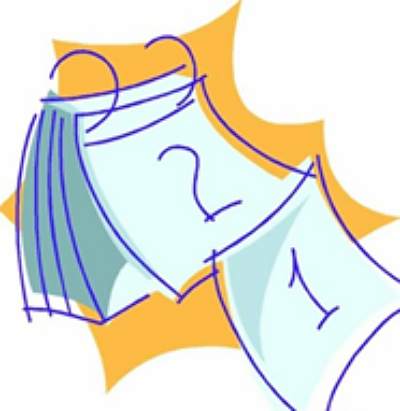 Январь 20181 января — Новый год1 января — 155 лет со дня рождения Пьера де Кубертена, основателя современных Олимпийских игр4 января — 375 лет со дня рождения Исака Ньютона, английского физика, астронома, математика7 января —  Рождество Христово (православное)10 января — 135 лет со дня рождения Алексея Николаевича Толстого, русского писателя и публициста11 января — День заповедников и национальных парков12 января – 390 лет со дня рождения Шарля Перро, французского писателя, поэта и критика14 января – Старый Новый год16 января — 75 лет со дня рождения Николая Чернявского, белорусского писателя17 января — День детских изобретений18 января — День прорыва блокады Ленинграда в годы Великой Отечественной войны — 75 лет19 января — День спасателя Беларуси21 января — Всемирный день снега (Международный день зимних видов спорта)21 января — 90 лет со дня рождения Ивана Аношкина, белорусского писателя, автора сборников юморесок и рассказов, книг для детей22 января — 230 лет со дня рождения Джорджа Гордона Байрона, английского поэта-романтика23 января — День ручного письма (День почерка)23 января — 235 лет со дня рождения А.М.Б.Стендаля, французского писателя25 января — День студентов (Татьянин день)25 января — 80 лет со дня рождения Владимира Высоцкого, российского поэта, композитора и исполнителя, актера28 января — День белорусской наукиФевраль 20182 февраля — 180 лет со дня рождения Кастуся Калиновского, белорусского революционера-демократа, одного из руководителей восстания 1863-1864 гг. в Беларуси и Литве4 февраля — 145 лет со дня рождения Михаила Пришвина, русского писателя, прозаика, публициста4 февраля — 210 лет со дня рождения Винцента Дунина-Марцинке-вича, белорусского поэта, драматурга, театрального деятеля, просветителя8 февраля — День памяти юного героя-антифашиста8 февраля — 190 лет со дня рождения Жюля Верна, французского писателя-фантаста9 февраля — 80 лет со дня рождения Юрия Коваля, российского детского писателя и поэта, сценариста, художника9 февраля — 235 лет со дня рождения Василия Жуковского, русского поэта-романтика10 февраля — 80 лет со дня рождения Георгия Вайнера, российского писателя и журналиста14 февраля – День Святого Валентина. День влюбленных15 февраля – День памяти воинов-интернационалистов Беларуси16 февраля — 95 лет со дня рождения Валерия Медведева, российского писателя18 февраля — 125 лет со дня рождения Максима Горецкого, белорусского писателя, литературоведа, публициста, переводчика, критика, общественного деятеля19 февраля — Всемирный день охраны морских млекопитающих (День кита)19 февраля — 545 лет со дня рождения Николая Коперника, польского астронома21 февраля — Международный день родного языка23 февраля — День защитника Отечества26 февраля — 100 лет со дня рождения Петра Машерова, партийного и государственного деятеля БССР, одного из организаторов и руководителей патриотического подполья и партизанского движения Беларуси в ВОВ, Героя Советского Союза26 февраля — 215 лет со дня рождения В.Гюго, французского писателя и общественного деятеляМарт 20181 марта — Всемирный день гражданской обороны2 марта — 195 лет со дня рождения Константина Ушинского, русского педагога, писателя, основателя научной педагогики в России3 марта – Всемирный день писателя3 марта — Всемирный день дикой природы6 марта — Международный день детского телевидения и радиовещания7 марта — 80 лет со дня рождения Михаила Чернявского, ученого-археолога, исследователя материально и духовной культуры племен каменного и бронзового века северо-западной Беларуси, писателя8 марта – Международный женский день13 марта — 130 лет со дня рождения Антона Макаренко, российского педагога и писателя13 марта — 105 лет со дня рождения  Сергея Михалкова, российского поэта, баснописца, автора текстов трех гимнов России13 марта — 180 лет со дня рождения Рафаэлло Джованьоли, итальянского романиста-историка15 марта — День Конституции Республики Беларусь16 марта — 95 лет со дня рождения Валерия Медведева, российского писателя, актера17 марта — 110 лет со дня рождения Бориса Полевого, российского журналиста и писателя20 марта — День Земли21 марта — Всемирный день поэзии21 марта — Международный день борьбы за ликвидацию расовой дискриминации21 марта — Международный день лесов22 марта — Всемирный день водных ресурсов22 марта — Хатынь, бывшая деревня (Лагойский р-н, уничтожена немецко-фашистскими захватчиками в 1943 г.) — 75 лет со времени уничтожения23 марта — 70 лет со дня рождения Геннадия Пашкова, белорусского поэта, переводчика, публициста27 марта – Всемирный день театра28 марта – 150 лет со дня рождения Максима Горького, русского писателя, драматурга, общественного деятеля30 марта — 175 лет со дня рождения Константина Станюковича, русского писателя31 марта — Международный день резервного копированияАпрель 20181 апреля — День Софии, княгини Слуцкой1 апреля — Международный день птиц2 апреля – Международный день детской книги2 апреля — День единения народов Беларуси и России4 апреля — 200 лет со дня рождения Томаса Майн Рида, английского писателя4 апреля — День святого Исидора — покровителя Интернета (День Интернета)6 апреля — Международный день спорта на благо развития и мира7 апреля — Всемирный день здоровья12 апреля — День космонавтики и авиации12 апреля — 195 лет со дня рождения Александра Николаевича Островского, русского драматурга15 апреля — 85 лет со дня рождения Бориса Стругацкого18 апреля — Международный день памятников и исторических мест22 апреля — 110 лет со дня рождения И.Ефремова, русского писателя-фантаста23 апреля – Всемирный день книг и  авторского права24 апреля — 110 лет со дня рождения Веры Чаплиной, русской писательницы26 апреля — День участников ликвидации последствий радиационных аварий и катастроф. Международный день памяти жертв радиационных аварий и катастроф26 апреля — Всемирный день интеллектуальной собственности28 апреля — Всемирный день охраны труда28 апреля — День памяти святого Кирилла Туровского29 апреля — 135 лет со дня рождения Янки Мавра, белорусского писателяМай 20181 мая – День весны и труда5 мая — Международный день борьбы за права инвалидов5 мая — День печати Беларуси7 мая — 115 лет со дня рождения Николая Заболоцкого, российского поэта8 мая — Всемирный день Красного Креста и Красного Полумесяца9 мая – День Победы12 мая  — 85 лет со дня рождения Андрея Вознесенского, российского поэта13 мая — День Государственного герба и Государственного флага Республики Беларусь15 мая – Международный день семьи18 мая — Международный день музеев20 мая — Всемирный день памяти жертв СПИДа21 мая — Всемирный день культурного разнообразия во имя диалога и развития22 мая — Международный день биологического разнообразия24 мая – День славянской письменности и культуры27 мая — 115 лет со дня рождения Елены Благининой, русской поэтессы31 мая — 70 лет со дня рождения Светланы Алексиевич, белорусской писательницы31 мая – Всемирный день без табака (День борьбы с курением)